Собираетесь на работуза границу?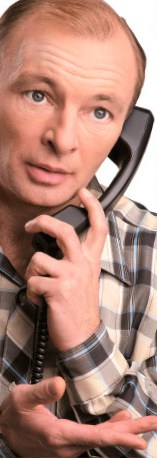 Стать жертвой торговли людьми и подвергнуться трудовой эксплуатации можно и в наше время. Не пренебрегайте простыми правилами безопасного поведения при выезде за рубеж.Ежегодно тысячи белорусов подвергаются различным видам эксплуатации (сексуальная эксплуатация; принудительный труд, в том числе на вредных, опасных производствах, в качестве домашней прислуги; изъятие органов и тканей и т.д.) К сожалению, число потерпевших не уменьшается, т.к. преступники действуют все более изощренными методами вербовки, и полностью обезопасить себя очень сложно.Рекомендации, которые мы предлагаем, спасли судьбы и даже жизни многих людей, в том числе и наших соотечественников, попавших в сложные ситуации за рубежом. Чтобы обезопасить себяВнимательно проверьте предложение о трудоустройстве за границей. Если это предложение от фирмы, попросите ее сотрудников показать Вам лицензию на трудоустройство за границей. Списки фирм, имеющих такую лицензию, есть в Департаменте по гражданству и миграции Министерства внутренних дел Республики Беларусь (+375 172185264)  и на сайте МВД Республики Беларусь (www.mvd.gov.by)Граждане Республики Беларусь, выезжающие за границу на работу, должны иметь трудовой договор, заключенный с нанимателем, и визу государства трудоустройства, выданную его дипломатическим представительством или консульским учреждением. В договоре должны быть оговорены следующие условия:о сроке его действия, характере и месте работы, условиях труда и его оплате, в том числе за работу в ночное, сверхурочное время, выходные и праздничные дни;о размере премий, надбавок и удержаний из заработной платы;о правах, обязанностях, ответственности сторон, порядке и условиях расторжения или продления трудового договора;об организации переезда, питания, проживания, медицинского обслуживания трудящегося-мигранта и членов его семьи;о порядке и условиях социального страхования трудящегося-мигранта;о порядке возмещения вреда, причиненного здоровью трудящегося-мигранта в процессе его трудовой деятельности, и о других социальных гарантиях.В случае, если Вы будете работать нелегально, Вы не сможете получить медицинскую помощь и другие социальные пособия. Вы станете полностью зависимы от вашего работодателя.Свяжитесь с дипломатическим представительством той страны, в которую Вы намерены поехать. Узнайте требования для трудоустройства иностранцев на работу и процедуру оформления трудовой визы.Планируя свой отъезд1.  Поставьте в известность своих близких о Вашем отъезде на работу.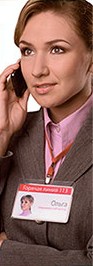 2.  Сделайте себе и родным копии вашего паспорта, трудового договора, контактные телефоны работодателя / фирмы-нанимателя. 3.  Оформите страховку от несчастных случаев.4.  Возьмите определенную сумму денежных средств на непредвиденный отъезд обратно. 5.  Узнайте адреса и телефоны дипломатических представительств Республики Беларусь в стране назначения.Если у Вас возникли сомнения по поводу отъезда либо Вы оказались в ситуации эксплуатации, звоните по телефону горячей линии, чтобы получить бесплатную конфиденциальную консультацию.Горячая линия по вопросам безопасного выезда за рубеж:113 (со стационарных телефонов)8 801 201 5555 (Велком, МТС)(звонок по Беларуси бесплатный)Для звонков из-за пределов Беларуси:+375 162 21 8888Во время пребывания за границей:Ни под каким предлогом никому не отдавайте свой паспорт. При необ-ходимости данные своего паспорта Вы можете предоставить, не передавая до-кумента в чужие руки.Если условия Вашего пребывания отличаются от тех, которые были указаны в договоре о трудоустройстве, свяжитесь с агентством или человеком, являющимся Вашим посредником. Потребуйте немедленного улучшения условий. Если ситуация не меняется, Вы имеете право отказаться от работы по договору.Периодически поддерживайте связь со своими родственниками и друзьями. Незамедлительно инфор-мируйте их о любых изменениях Вашего пребывания.В случае кражи документов или при возникновении каких-либо проблем обращайтесь в дипломати-ческое представительство Республики Беларусь или в полицию страны  пребывания.ДИПЛОМАТИЧЕСКИЕ ПРЕДСТАВИТЕЛЬСТВАИ КОНСУЛЬСКИЕ УЧРЕЖДЕНИЯ РЕСПУБЛИКИ БЕЛАРУСЬ:Венесуэла (Каракас) +58 212 239 67 60Германия (Берлин) +49 228 20113 19Литва (Вильнюс) +370 5 266 22 00, +370 5 213 22 55 Китай (Пекин) +86 106 532 16 91, +86 106 532 64 26 Польша (Варшава) +48 2 2 742 09 90, +48 22 842 43 41Россия (Москва) +7 495 928 64 03, +7 495 777 66 44(Екатеринбург) +7 343 359 86 22, (Казань) +7 843 236 98 88 (Калининград) +7 40122144 12, (Красноярск) +7 391212 4112 (Нижний Новгород) +7 8314 19 75 16, Новосибирск) +7 383 266 06 76(Ростов-на-Дону) +7 863 286 96 90, (Санкт-Петербург) +7 812 274 72 12, +7 812 275 81 30, (Смоленск) +7 481238 53 14(Уфа) +7 347 273 12 56, (Хабаровск) +7 421 231 59 18Турция (Анкара) +90 312 441 67 69, +90 312 441 67 74Украина (Киев) +38 044 537 52 00; +38 044 537 52 03 Чехия (Прага) +420 233 540 899, +420 233 541031Япония (Токио) +8133 448 16 23, +8133 448 16 24ПРЕДСТАВИТЕЛЬСТВА МЕЖДУНАРОДНОЙ ОРГАНИЗАЦИИПО МИГРАЦИИ (MOM):Беларусь (Минск) + 375 17 288 27 42, +375 17 288 27 43Литва (Вильнюс) +370 5 261 0115Молдова (Кишинев) +37 322 23 29 40Польша (Варшава) + 48 22 538 9103, 538 9140, 538 91 70Португалия (Лиссабон) +351 21324 29 40, +35121324 29 48Россия (Москва) +7 495 797 87 22Турция (Анкара) +90 312 454 11 46Горячая линия МОМ в Турции  157Украина (Киев) +38 044 568 50 15Чехия (Прага) +420 2 3337 01 60, +420 2 3337 26 33Если Вы попали в сложную жизненную ситуацию, Вы можете получить бесплатную консультационную помощь в Жодинском территориальном центре социального обслуживания населения: 4-89-00 (Горячая линия)4-86-04 (Телефон «Доверия»)4-86-24 (Консультация психолога)Государственное учреждение«Жодинский территориальный центр социального обслуживания населения»Отделение социальной адаптациии реабилитации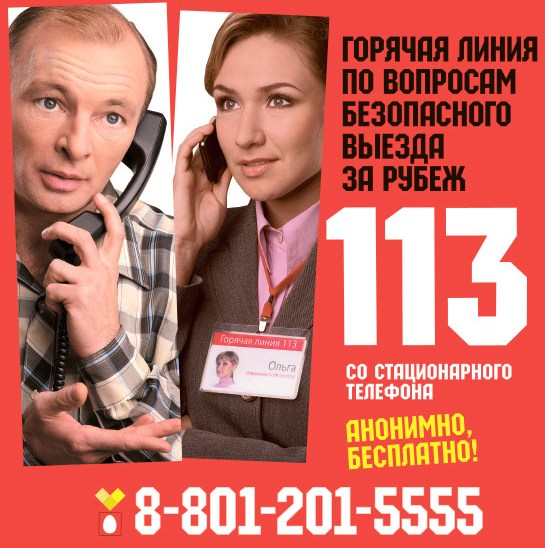 ЖодиноДополнительную информацию, а также необходимую консультацию по правовым социальным вопросам в РФ Вы можете получить БЕСПЛАТНО по телефонам:8 800 333 00 16 (Горячая линия Информационно-консультационного центра Российского Красного Креста в Санкт-Петербурге. Бесплатный звонок для Вас из любого региона России по будням с 8.30 до 18.30) (495) 938 -78-31 (Горячая линия Федерации независимых профсоюзов России по вопросам трудового и миграционного законодательства и защите трудовых прав мигрантов) 